                 O B E C         T E P L I Č K A              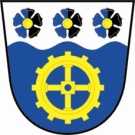 Obecně závazná vyhláška OBCE TEPLIČKAč. 1/2012kterou se zrušuje obecně závazná vyhláška č. 5/2005, o místním poplatku za provozovaný výherní hrací přístrojzastupitelstvo obce Teplička se na svém veřejném zasedání dne 15.10.2012, usnesením č. 6.11. usneslo vydat v souladu s ustanovením § 84 odst. 2 písm. i) zákona č. 128/2000 Sb.,  obcích, ve znění pozdějších předpisů, tuto obecně závaznou vyhlášku:článek IZrušuje se obecně závazná vyhláška obce Teplička č. 5/2005 o místním poplatku za provozovaný výherní hrací přístroj, která nabyla účinnosti dne 18. března 2005článek IITato obecně závazná vyhláška nabývá účinnosti dnem vyhlášení.………………………………				……………………………     místostarosta								starostka     Tomáš Jelínek						             Hana BartošováVyvěšeno na úřední desce: 18.10.2012					sejmuto:20.11.2012